«День мяча»23.01.2018г. в группах прошли физкультурные занятия под названием «День мяча». Дети выполняли упражнения, тренировали уже ранее полученные навыки исключительно с мячами. Занятия пошли быстро и весело, ведь мячи – один из любимых спортивных атрибутов всех детей!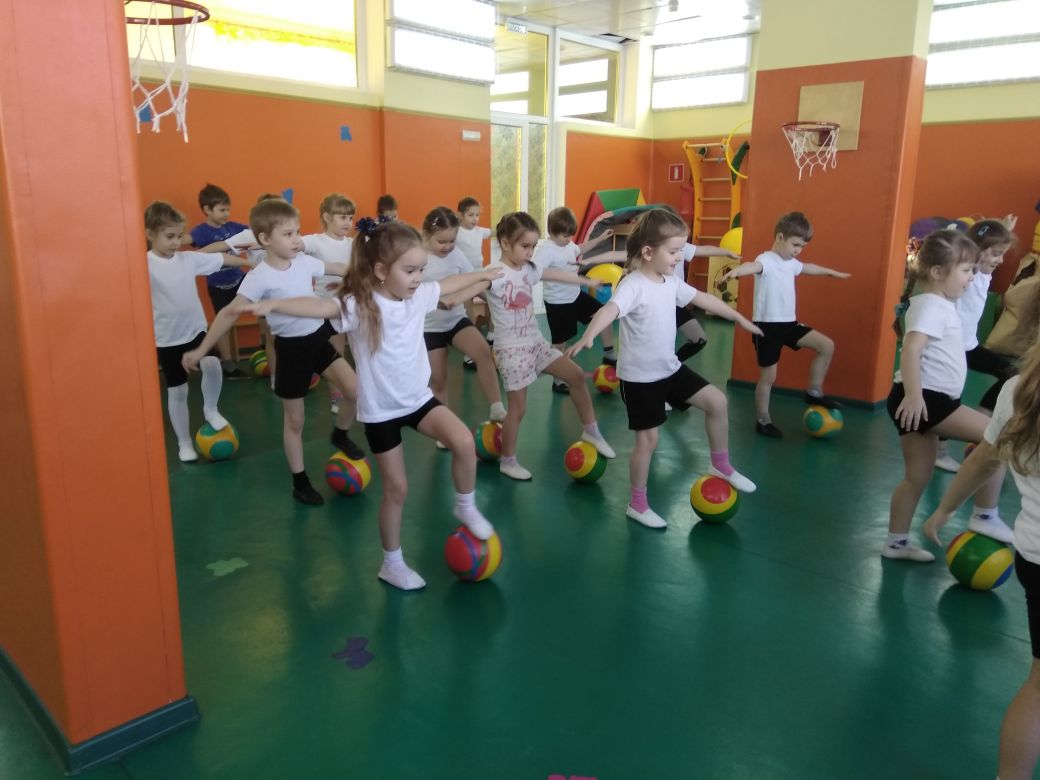 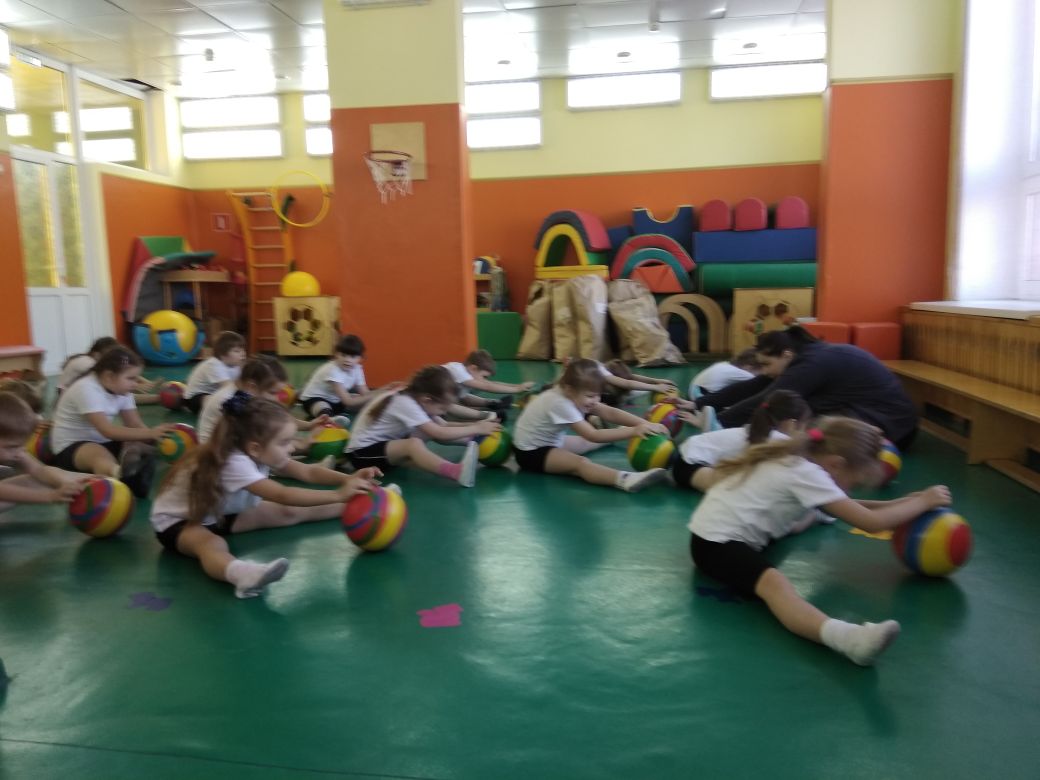 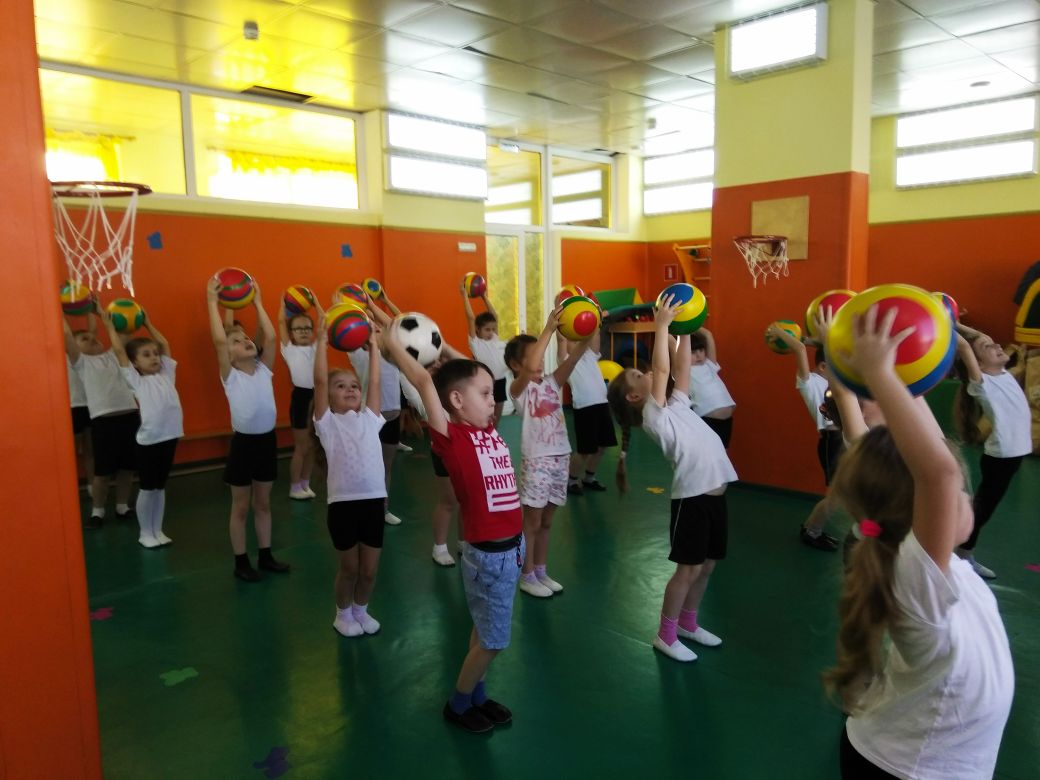 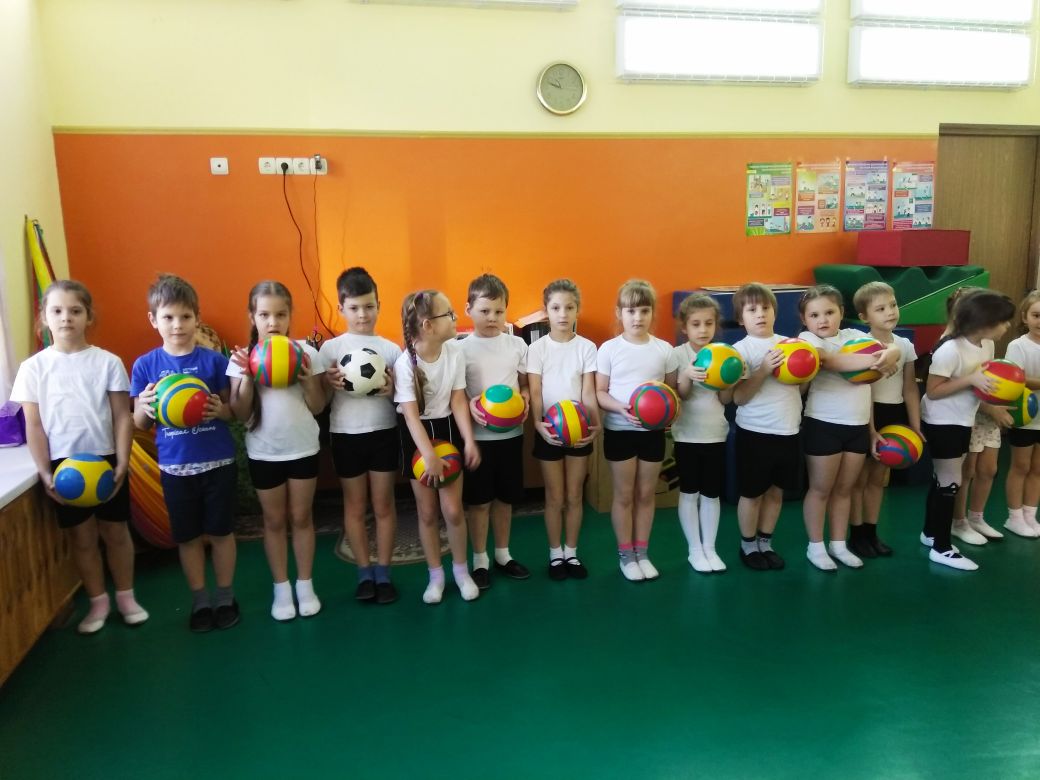 